Об утверждении программы профилактики рисков причинения вреда (ущерба) охраняемым законом ценностям по муниципальному земельному контролю на 2024 год	В соответствии с Федеральным законом от 31.07.2020 № 248-ФЗ «О государственном контроле (надзоре) и муниципальном контроле в Российской Федерации», решением Собрания депутатов Цивильского района Чувашской Республики от 26.10.2023 № 19-01 «Об утверждении положения о муниципальном земельном контроле на территории Цивильского муниципального округа Чувашской Республики», руководствуясь Уставом Цивильского муниципального округа Чувашской Республики, администрация Цивильского муниципального округа Чувашской Республики П О С Т А Н О В Л Я Е Т :1. Утвердить программу профилактики рисков причинения вреда (ущерба) охраняемым законом ценностям по муниципальному земельному контролю на территории Цивильского муниципального округа на 2024 год согласно приложению к настоящему постановлению.2. Контроль за исполнением настоящего постановления возложить на отдел земельных и имущественных отношений администрации Цивильского муниципального округа Чувашской Республики. 3. Настоящее постановление вступает в силу со дня его официального опубликования (обнародования).Глава ЦивильскогоМуниципального округа                                                                    А.В. ИвановУтверждена
 постановлением администрации
Цивильского муниципального округаот 18.12.2023 №1748 Программа
профилактики рисков причинения вреда (ущерба) охраняемым законом ценностям по муниципальному земельному контролю на территории Цивильского муниципального округа Чувашской Республики на 2024 годРаздел 1. Общие положенияПрограмма профилактики рисков причинения вреда (ущерба) охраняемым законом ценностям (далее – Программа) разработана в соответствии с Федеральным законом от 31.07.2021 № 248-ФЗ «О государственном контроле (надзоре) и муниципальном контроле в Российской Федерации», постановлением Правительства Российской Федерации от 25.06.2021 № 990 «Об утверждении Правил разработки и утверждения контрольными (надзорными) органами программы профилактики рисков причинения вреда (ущерба) охраняемым законом ценностям» и предусматривает комплекс мероприятий по профилактике рисков причинения вреда (ущерба) охраняемым законом ценностям при осуществлении муниципального земельного контроля (далее – МЗК).Раздел 2. Анализ текущего состояния осуществления муниципального контроля, описание текущего развития профилактической деятельности контрольного органа, характеристика проблем, на решение которых направлена Программа2.1. Вид осуществляемого муниципального контроля.Муниципальный земельный контроль на территории Цивильского муниципального округа  осуществляется отделом земельных и имущественных отношений администрации Цивильского муниципального округа   (далее - администрация).2.2. Обзор по виду муниципального контроля.МЗК - деятельность, направленная на предупреждение, выявление и пресечение нарушений обязательных требований земельного законодательства (далее обязательных требований), осуществляемая в пределах полномочий посредством профилактики нарушений обязательных требований, оценки соблюдения гражданами и организациями обязательных требований, выявления нарушений обязательных требований, принятия предусмотренных законодательством Российской Федерации мер по пресечению выявленных нарушений обязательных требований, устранению их последствий и (или) восстановлению правового положения, существовавшего до возникновения таких нарушений.2.3. Муниципальный земельный контроль осуществляется посредством:- организации и проведения проверок выполнения юридическими лицами, индивидуальными предпринимателями и гражданами обязательных требований земельного законодательства;- принятия предусмотренных законодательством Российской Федерации мер по пресечению и (или) устранению выявленных нарушений, а также систематического наблюдения за исполнением обязательных требований;- организации и проведения мероприятий по профилактике рисков причинения вреда (ущерба) охраняемым законом ценностям;- организации и проведения мероприятий по контролю, осуществляемых без взаимодействия с юридическими лицами, индивидуальными предпринимателями, гражданами.2.4. Подконтрольные субъекты:- юридические лица, индивидуальные предприниматели и граждане, при осуществлении ими производственной и иной деятельности по использованию земель.2.5. Перечень правовых актов и их отдельных частей (положений), содержащих обязательные требования, соблюдение которых оценивается при проведении администрацией мероприятий по МЗК:- Земельный Кодекс Российской Федерации.2.6. Данные о проведенных мероприятиях.Плановые и внеплановые проверки в отношении подконтрольных субъектов, относящихся к малому и среднему бизнесу, в 2023 году не проводились.В 2023 году в отношении граждан проведено 12 контрольно-надзорных мероприятий без взаимодействия.2.7. Анализ и оценка рисков причинения вреда охраняемым законом ценностям.Мониторинг состояния подконтрольных субъектов в сфере земельного законодательства выявил, что ключевыми и наиболее значимыми рисками являются использование земельных участков лицами, не имеющими предусмотренных законодательством Российской Федерации прав на указанные земельные участки, и использование земельных участков не по целевому назначению.Проведение профилактических мероприятий, направленных на соблюдение подконтрольными субъектами обязательных требований земельного законодательства, на побуждение подконтрольных субъектов к добросовестности, будет способствовать улучшению в целом ситуации, повышению ответственности подконтрольных субъектов, снижению количества выявляемых нарушений обязательных требований, требований, установленных муниципальными правовыми актами в указанной сфере.Раздел 3. Цели и задачи Программы3.1. Цели Программы:- стимулирование добросовестного соблюдения обязательных требований всеми контролируемыми лицами;- устранение условий, причин и факторов, способных привести к нарушениям обязательных требований и (или) причинению вреда (ущерба) охраняемым законом ценностям;- создание условий для доведения обязательных требований до контролируемых лиц, повышение информированности о способах их соблюдения.3.2. Задачи Программы:- выявление причин, факторов и условий, способствующих нарушению обязательных требований законодательства, определение способов устранения или снижения рисков их возникновения;- установление зависимости видов, форм и интенсивности профилактических мероприятий от особенностей конкретных подконтрольных субъектов, и проведение профилактических мероприятий с учетом данных факторов;- формирование единого понимания обязательных требований законодательства у всех участников контрольной деятельности;- повышение прозрачности осуществления контроля контрольной деятельности;- повышение уровня правовой грамотности подконтрольных субъектов, в том числе путем обеспечения доступности информации об обязательных требованиях законодательства и необходимых мерах по их исполнению.Раздел 4. Перечень профилактических мероприятий, сроки (периодичность) их проведенияПеречень профилактических мероприятий, сроки (периодичность) их проведения приведены в приложении к настоящей Программе.Раздел 5. Показатели результативности и эффективности Программы- доля нарушений, выявленных в ходе проведения контрольных мероприятий, от общего числа контрольных мероприятий, осуществленных в отношении подконтрольных субъектов - 0%.Показатель рассчитывается как процентное соотношение количества нарушений, выявленных в ходе проведения контрольных мероприятий, к общему количеству проведенных контрольных мероприятий;- доля профилактических мероприятий в объеме контрольных мероприятий - 80%.Показатель рассчитывается как отношение количества проведенных профилактических мероприятий к количеству проведенных контрольных мероприятий. Ожидается ежегодный рост указанного показателя.Экономический эффект от реализованных мероприятий:- минимизация ресурсных затрат всех участников контрольной деятельности за счет дифференцирования случаев, в которых возможно направление юридическим лицам, индивидуальным предпринимателям предостережения о недопустимости нарушения обязательных требований, а не проведение внеплановой проверки;- повышение уровня доверия подконтрольных субъектов к Органу МЗК.Раздел 6. Перечень должностных лиц администрации, ответственных за организацию и проведение профилактических мероприятийпри осуществлении муниципального земельного контроляПеречень должностных лиц органа муниципального земельного контроля, ответственных за организацию и проведение профилактических мероприятий при осуществлении муниципального земельного контроля на территории Цивильского муниципального округаПриложение
к Программе профилактики
рисков причинения вреда
(ущерба) охраняемым
законом ценностям на 2024 годПеречень профилактических мероприятий,сроки (периодичность) их проведения на 2024 годЧĂВАШ РЕСПУБЛИКИ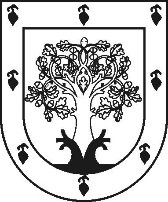 ЧУВАШСКАЯ РЕСПУБЛИКАÇĚРПӲМУНИЦИПАЛЛĂ ОКРУГĔНАДМИНИСТРАЦИЙĚЙЫШӐНУ2023ç. раштав уйӑхĕн 18-мӗшӗ 1748 №Çěрпÿ хулиАДМИНИСТРАЦИЯ ЦИВИЛЬСКОГО МУНИЦИПАЛЬНОГО ОКРУГАПОСТАНОВЛЕНИЕ18 декабря 2023 г. № 1748город ЦивильскN п/пДолжностные лицаФункцииКонтакты1Должностные лица отдела земельных и имущественных отношений  Организация и проведение мероприятий по реализации программы8 (83545) 2-15-42zivil_gki4@cap.ruN п/пНаименование мероприятияСведения о мероприятииОтветственный исполнительСрок исполнения1.ИнформированиеАктуализация и размещение на официальном сайте администрации в сети «Интернет»:1) текстов нормативных правовых актов, регулирующих осуществление муниципального земельного контроля;2) руководства по соблюдению обязательных требований.3) программы профилактики рисков причинения вреда и плана проведения плановых контрольных мероприятий;4) сведений о способах получения консультаций по вопросам соблюдения обязательных требований;5) доклада, содержащего результаты обобщения правоприменительной практики;6) доклада о муниципальном земельном контроле;7) иных сведений, предусмотренных нормативными правовыми актами Российской Федерации, нормативными правовыми актами субъекта Российской Федерации, муниципальными правовыми актамиОтдел земельных и имущественных отношенийВ течение года2.Объявление предостереженияНаправление контролируемым лицам предостережения о недопустимости нарушения обязательных требований при наличии у администрации сведений о готовящихся нарушениях обязательных требований или признаках нарушений обязательных требований и (или) в случае отсутствия подтвержденных данных о том, что нарушение обязательных требований причинило вред (ущерб) охраняемым законом ценностям либо создало угрозу причинения вреда (ущерба) охраняемым законом ценностямОтдел земельных и имущественных отношений В течение года(по мере получения сведений о признаках нарушений)3.КонсультированиеКонсультирование осуществляется в устной или письменной форме по следующим вопросам:1) организация и осуществление муниципального земельного контроля;2) порядок осуществления контрольных мероприятий;3) порядок обжалования действий (бездействия) должностных лиц, уполномоченных осуществлять муниципальный земельный контроль;4) получение информации о нормативных правовых актах (их отдельных положениях), содержащих обязательные требования, оценка соблюдения которых осуществляется администрацией в рамках контрольных мероприятийОтдел земельных и имущественных отношенийПо мере обращения контролируемых лиц4.Профилактический визитПроведение профилактического визита:в отношении контролируемых лиц, впервые приступающих к осуществлению деятельности по использованию земель;в случае обращения контролируемого лица в администрацию с заявлением о проведении в отношении его профилактического визитаОтдел земельных и имущественных отношенийВ течение года